30.09.2019											         № 995г. СевероуральскОб утверждении муниципальной программы Североуральского городского округа «Совершенствование социально-экономической политики в Североуральском городском округе» на 2020-2025 годыРуководствуясь Федеральным законом от 06 октября 2003 года № 131-ФЗ «Об общих принципах организации местного самоуправления в Российской Федерации», Уставом Североуральского городского округа, постановлениями Администрации Североуральского городского округа от 02.09.2013 № 1237 «Об утверждении Порядка формирования и реализации муниципальных программ Североуральского городского округа», от 14.06.2019 № 627 «Об утверждении перечня муниципальных программ Североуральского городского округа, подлежащих разработке в 2019 году», Администрация Североуральского городского округаПОСТАНОВЛЯЕТ:1. Утвердить муниципальную программу Североуральского городского округа «Совершенствование социально-экономической политики в Североуральском городском округе» на 2020-2025 годы» (прилагается).2. Признать утратившим силу постановление Администрации Североуральского городского округа от 30.10.2013 № 1536 «Об утверждении муниципальной программы Североуральского городского округа «Совершенствование социально-экономической политики в Североуральском городском округе» на 2014-2021 годы» с 01 января 2020 года.3. Установить, что настоящее постановление вступает в силу с 01 января 2020 года.4. Контроль за выполнением настоящего постановления возложить на Первого заместителя Главы Администрации Североуральского городского округа С. А. Золотареву5. Опубликовать постановление на официальном сайте Администрации Североуральского городского округа.Глава Североуральского городского округа				         В.П. МатюшенкоУТВЕРЖДЕНАпостановлением АдминистрацииСевероуральского городского округаот 30.09.2019 № 995«Об утверждении муниципальнойпрограммы Североуральского городского округа «Совершенствование социально-экономической политики в Североуральском городском округе на 2020-2025 годы»Муниципальная программа Североуральского городского округа«Совершенствование социально-экономической политики в Североуральском городском округе» на 2020-2025 годыПАСПОРТ муниципальной программы Североуральского городского округа «Совершенствование социально-экономической политики в Североуральском городском округе» на 2020-2025 годыРаздел 1. Характеристика и анализ текущего состояния сферы социально-экономического развития Североуральского городского округаНастоящая муниципальная программа разработана в соответствии с основными стратегическими документами, определяющими экономическую политику Североуральского городского округа:1) Указом Президента РФ от 7 мая 2018 года № 204 «О национальных целях и стратегических задачах развития Российской Федерации на период до 2024 года»;2) Законом Свердловской области от 15.06.2015 № 45-ОЗ «О стратегическом планировании в Российской Федерации, осуществляемом на территории Свердловской области»;3) Стратегией социально-экономического развития Свердловской области на 2016-2030 годы, утвержденной Законом Свердловской области от 21.12.2015 № 151-ОЗ «О стратегии социально-экономического развития Свердловской области на 2016-2030 годы»;4) Постановлением Правительства Свердловской области от 30.08.2016 № 595-ПП «Об утверждении плана мероприятий по реализации Стратегии социально-экономического развития Свердловской области на 2016-2020 годы»;5) Постановлением Правительства Свердловской области от 25.12.2014 № 1209-ПП «Об утверждении государственной программы Свердловской области «Совершенствование социально-экономической политики на территории Свердловской области до 2024 года»;6) Постановлением Правительства Свердловской области от 17.11.2014 № 1002-ПП «Об утверждении государственной программы Свердловской области «Повышение инвестиционной привлекательности Свердловской области 
до 2024 года»;7) Стратегией социально-экономического развития Североуральского городского округа на период до 2030 года, утвержденной решением Думы Североуральского городского округа от 26 декабря 2018 № 85 «Об утверждении стратегии социально-экономического развития Североуральского городского округа на период до 2030 года». Основными стратегическими документами Североуральского городского округа на период до 2030 года определены приоритетные социально-экономические задачи на краткосрочную, среднесрочную и долгосрочную перспективы. Поставленные в Стратегии - 2030 задачи являются основой при разработке муниципальной программы, принятии управленческих решений и их актуализации на основе мониторинга достижения целевых параметров органами местного самоуправления Североуральского городского округа.Достижение указанных задач зависит от эффективной политики социально-экономического развития, обеспечения сбалансированного, динамичного социально-экономического развития Североуральского городского округа, совершенствования механизмов реализации инвестиционной политики, обеспечения условий для развития малого и среднего предпринимательства, формирования современной информационной и телекоммуникационной инфраструктуры, совершенствования системы управления кадровыми процессами в организации муниципальной службы. Эти цели поставлены в муниципальной программе «Совершенствование социально-экономической политики в Североуральском городском округе» на 2020-2025 годы».В течение 2018 года в экономике Североуральского городского округа сохранялась стабильная ситуация, характеризуемая следующими макроэкономическими показателями.Объем отгруженных товаров собственного производства, выполненных работ (услуг) по кругу крупных и средних организаций промышленного производства, составил 24 520,694 млн. рублей, что составляет 102,6% 
к аналогичному периоду 2017 года.Объем инвестиций в основной капитал за счет всех источников финансирования за 2018 год составил 1 321,180 млн. рублей. Наибольший объем инвестиций освоен по основным объектам нового строительства, реконструкции и технического перевооружения предприятием АО «Севуралбокситруда» (79,5% от общего объема инвестиции в основной капитал 2018 года городского округа), в том числе 492,3 млн. рублей на реализацию инвестиционного проекта «Строительство шахты Черёмуховская - Глубокая» (46,9% от общего объема инвестиции в основной капитал 2018 года градообразующего предприятия). За 2018 год по учитываемому кругу организаций финансовый результат деятельности, прибыль за минусом полученных убытков до налогообложения, составил 876,626 млн. рублей, что составляет 33% к аналогичному периоду 2017 года (2 653,543 млн. рублей).Численность населения Североуральского городского округа на 01.01.2019 года составляет 40 037, что составляет 98,6% к уровню прошлого года. Численность экономически активного населения округа составляет 20,3 тыс. человек. Общие итоги социально-экономического развития Североуральского городского округа за последние годы характеризуются отрицательной динамикой основных показателей: снижением численности населения, численности экономически активного населения, рождаемости. Именно эти показатели составляют основные проблемы и риски реализации муниципальной программы.К результатам, характеризующим положительные тенденции социально–экономического развития городского округа, можно отнести:увеличение объема отгруженных товаров собственного производства, выполненных работ и услуг собственными силами по основным видам экономической деятельности,увеличение среднемесячной номинальной начисленной заработной платы одного работника;снижение смертности;снижение уровня регистрируемой безработицы.Основные показатели, характеризующие развитие муниципального образованияХарактеристика и анализ текущего состояния социально-экономического развития Североуральского городского округа, а также формулирование проблем в сфере реализации муниципальной программы по соответствующим направлениям отражены в подпрограммах муниципальной программы.Подпрограмма 1 «Развитие системы стратегического планирования и прогнозирования социально-экономического развитияСевероуральского городского округа»Информирование населения о деятельности органов местного самоуправления Североуральского городского округаОсуществление информационной стратегии органов местного самоуправления предполагает важную социальную функцию - оперативное информирование населения о своей деятельности для удовлетворения его информационных потребностей, обеспечения конструктивного взаимодействия населения с органами местного самоуправления.Федеральным законом от 6 октября 2003 года № 131-ФЗ «Об общих принципах организации местного самоуправления в Российской Федерации» предусмотрено, что органы местного самоуправления обязаны обеспечить опубликование (обнародование) официальной информации для вступления в силу нормативных правовых актов местного самоуправления, проведение обсуждения проектов муниципальных правовых актов по вопросам местного значения, а также доведение до сведения населения муниципального образования информации о социально-экономическом и культурном развитии муниципального образования, о развитии его общественной инфраструктуры и иной официальной информации.В целях обеспечения реализации прав граждан и организаций на доступ к информации о деятельности органов местного самоуправления, а также создания условий для обеспечения гласности и открытости принимаемых решений, органам местного самоуправления информация размещается в городской газете «Наше слово», а также освещается МАУ СГИС РВ «Северный вестник».1.2. Формирование и проведение на территории Североуральского городского округа долгосрочной и среднесрочной экономической и социальной политикиВ Североуральском городском округе в соответствии с Законом Свердловской области от 15.06.2015 № 45-ОЗ «О стратегическом планировании в Российской Федерации, осуществляемом на территории Свердловской области» сформирована система документов стратегического планирования.Решением Думы Североуральского городского округа от 26 декабря 2018 года № 85 «Об утверждении стратегии социально-экономического развития Североуральского городского округа на период до 2030 года» утверждена Стратегия социально-экономического развития Североуральского городского округа на период до 2030 года (далее – Стратегия -2030), которая является документом стратегического планирования Североуральского городского округа, разработанным в рамках целеполагания, определяющим приоритеты, цели и задачи социально-экономического развития Североуральского городского округа, согласованные с приоритетами и целями социально-экономического развития Свердловской области.В целях реализации Стратегии - 2030 разработан План мероприятий по реализации стратегии социально-экономического развития Североуральского городского округа на период до 2030 года. Документом среднесрочного планирования Североуральского городского округа является «Программа социально-экономического развития Североуральского городского округа на 2008-2031 годы», утвержденная решением Думы Североуральского городского округа от 05 декабря 2007 года № 129.Ежегодно в Североуральском городском округе разрабатывается прогноз социально-экономического развития городского округа на очередной год и плановый период, который утверждается постановлением Администрации Североуральского городского округа.В соответствии с Законом Свердловской области от 15.06.2015 № 45-ОЗ «О стратегическом планировании в Российской Федерации, осуществляемом на территории Свердловской области» на территории Североуральского городского округа в постоянном режиме ведется работа по актуализации действующих стратегических документов и разработке необходимых новых документов.1.3. Реализация программно-целевого метода планирования бюджетных расходовМуниципальные программы Североуральского городского округа, отнесенные Федеральным законом от 28 июня 2014 года № 172-ФЗ «О стратегическом планировании в Российской Федерации» к документам стратегического планирования, реализуются с 2014 года, обеспечивая программный формат более чем 97 процентов общего объема расходов местного бюджета.По итогам 1 полугодия 2019 года доля расходов бюджета Североуральского городского округа, осуществляемых в рамках реализации муниципальных программ составила 97,4 процента. Планируется к 2025 году достижение данного показателя на уровне 99,0 процентов.С целью существенного увеличения доли бюджетных ассигнований бюджета Североуральского городского округа, формируемых в рамках программных мероприятий, Администрацией Североуральского городского округа разрабатываются муниципальные программы в соответствии с Порядком формирования и реализации муниципальных программ Североуральского городского округа, утвержденным постановлением Администрации Североуральского городского округа от 02.09.2013 № 1237.Принимаемые меры служат действенной мотивацией для отраслевых и функциональных органов, структурных подразделений Администрации Североуральского городского округа в расширении программно-целевого подхода в части определения целей, задач, мероприятий и показателей во взаимосвязи с достижением целевых показателей Стратегии-2030.В перечень муниципальных программ Североуральского городского округа включено 15 муниципальных программ.Основными направлениями развития программно-целевого метода планирования являются:1) обеспечение формирования бюджета Североуральского городского округа на очередной финансовый год и плановый период на основе муниципальных программ Североуральского городского округа;2) актуализация муниципальных программ Североуральского городского округа на соответствие целям и показателям, содержащимся в федеральных и региональных документах стратегического планирования;3) планирование бюджетных ассигнований в муниципальных программах Североуральского городского округа на основе приоритетных направлений бюджетных расходов и концентрации ресурсов на решении среднесрочных и долгосрочных задач во взаимосвязи с ожидаемыми результатами их использования;4) совершенствование методики оценки эффективности реализации муниципальных программ Североуральского городского округа;5) дальнейшее внедрение автоматизации процесса формирования и реализации муниципальных программ Североуральского городского округа с учетом новых функциональных задач.Принимаемые меры позволяют увязать формирование местного бюджета с целями государственной политики, Стратегией - 2030, повысить ответственность и самостоятельность главных распорядителей бюджетных средств, обеспечить открытость и прозрачность программных расходов и тем самым повысить эффективность бюджетных расходов.1.4. Улучшение инвестиционного климата, повышение инвестиционной активности на территории Североуральского городского округаСевероуральский городской округ является сегодня одним из экономических лидеров России по добыче боксита. Объем инвестиций в основной капитал за счет всех источников финансирования в 2018 году составил 1321,18 млн. руб., в том числе собственные средства предприятий составили 1233,99 млн. руб., привлеченные – 87,19 млн. руб.; за 1 квартал 2019 года – 230,63 млн. руб., в том числе собственные средства предприятий составили 224,01 млн. рублей, привлеченные – 6,62 млн. рублей. Планируется, что в период реализации муниципальной программы до 2025 года объем инвестиций будет сохраняться на уровне не ниже 1100,0 млн. руб. в год. При этом объем инвестиций в основной капитал на территории Североуральского городского округа (за исключением бюджетных средств) составит не менее 999,5 млн. руб. в год.На территории Североуральского городского округа с 2008 года реализуется инвестиционный проект: «Строительство шахты «Черемуховская-Глубокая» (реализация инвестиционного проекта ведется АО «Севуралбокситруда» (ОК РУСАЛ).Согласно Стратегии – 2030 одним из направлений привлечения инвестиций на территорию Североуральского городского округа является строительство Федерального всесезонного центра спортивной подготовки и туризма на горе Кумба – «Спортивно-туристический центр круглогодичного действия «Кумба».В целях повышения инвестиционной привлекательности Североуральского городского округа в 2015 году разработан План мероприятий («дорожная карта») по внедрению Муниципального инвестиционного Стандарта в Свердловской области на территории Североуральского городского округа, а также нормативно-правовые акты, создающие необходимые условия для успешного ведения бизнеса на территории нашего городского округа.В рамках внедрения Стандарта:назначен инвестиционный уполномоченный, утверждено Положение об инвестиционном уполномоченном в Североуральском городском округе;постановлением Администрации Североуральского городского округа от 30.07.2015 № 1317 утвержден Регламент сопровождения инвестиционных проектов в Североуральском городском округе; постановлением Администрации Североуральского городского округа от 18.12.2018 № 1358 утвержден План мероприятий, направленных на повышение инвестиционной привлекательности Североуральского городского округа на 2018 - 2020 годы.С целью совершенствования инвестиционной политики в Североуральском городском округе, активизации инвестиционной деятельности, создания благоприятных условий для привлечения инвестиций в экономику Североуральского городского округа и реализации инвестиционных проектов в 2014 году создан Совет по улучшению инвестиционного климата в Североуральском городском округе. В 2018 году постановлением Администрации Североуральского городского округа от 13.12.2018 № 1349 создан Координационный совет по инвестициям и развитию малого и среднего предпринимательства в Североуральском городском округе.В целях информационного обеспечения инвесторов на официальном сайте Администрации Североуральского городского округа созданы разделы «Инвестиционная деятельность», «Малое и среднее предпринимательство», в которых размещена информация о проводимой работе по формированию благоприятного инвестиционного климата в Североуральском городском округе, по повышению инвестиционной привлекательности Североуральского городского округа, о мерах поддержки субъектов малого и среднего предпринимательства. На сайте также размещена информация об инвестиционных площадках, расположенных на территории Североуральского городского округа, реестр сформированных земельных участков на территории Североуральского городского округа, предлагаемых для реализации инвестиционных проектов, перечень бизнес-планов, актуальных для территории Североуральского городского округа.Дальнейшее совершенствование механизмов реализации инвестиционной политики позволит улучшить инвестиционный климат в Североуральском городском округе.Подпрограмма 2 «Развитие и поддержка малого и среднего предпринимательства в Североуральском городском округе»2.1. Формирование условий, обеспечивающий устойчивый рост количества субъектов малого и среднего предпринимательства, в том числе крестьянско-фермерских хозяйствРазвитие малых и средних предприятий имеет целью обеспечить решение экономических и социальных задач, в том числе способствует формированию конкурентной среды, насыщению рынков товарами и услугами, обеспечению занятости, увеличению налоговых поступлений в бюджеты всех уровней.Экономический эффект от деятельности малого и среднего бизнеса оценивается с точки зрения вклада в валовый продукт городского округа и увеличения уплаченных субъектами малого и среднего предпринимательства налогов в бюджеты всех уровней.Социальный эффект оценивается с точки зрения обеспечения занятости и качества жизни населения Североуральского городского округа, формирования среднего класса и его участия в реализации социальных программ.В ряде отраслей экономики (торговля, общественное питание, бытовое обслуживание) малый бизнес является доминирующим, обеспечивая свыше двух третей от общего объема товаров и услуг.Количество субъектов малого и среднего предпринимательства, включая индивидуальных предпринимателей (по данным Свердловскстата), в 2018 году составляло 943 единицы. По итогам реализации программы количество субъектов малого и среднего предпринимательства в расчете на 10,0 тыс. человек населения сохранится на уровне 235,0 единиц.Среднесписочная численность работников субъектов малого и среднего предпринимательства (без внешних совместителей) в 2018 году составляла 1993 человека, или 19,2 процента от среднесписочной численности работников.Программно-целевой подход позволяет переориентировать политику органов местного самоуправления на создание и реализацию адресных программ развития востребованных механизмов поддержки субъектов малого и среднего предпринимательства, инфраструктурных объектов поддержки малого и среднего предпринимательства, что обеспечит максимальный эффект вложения бюджетных средств за счет концентрации ресурсов на финансирование мероприятий, соответствующих приоритетным целям и задачам в развитии предпринимательства.В рамках реализации подпрограммы 2 предусмотрено предоставление субсидий из бюджета Североуральского городского округа на создание и (или) обеспечение деятельности организации инфраструктуры поддержки субъектов малого и среднего предпринимательства Североуральского городского округа.Инфраструктурой поддержки субъектов малого и среднего предпринимательства является система коммерческих и некоммерческих организаций, которые создаются, осуществляют свою деятельность или привлекаются в качестве поставщиков (исполнителей, подрядчиков) в целях размещения заказов на поставки товаров, выполнение работ, оказание услуг для государственных или муниципальных нужд при реализации подпрограммы «Развитие и поддержка малого и среднего предпринимательства в Североуральском городском округе», обеспечивающей условия для создания субъектов малого и среднего предпринимательства, и оказания им поддержки.В соответствии со статьей 15 Федерального закона от 24.07.2007 № 209-ФЗ «О развитии малого и среднего предпринимательства в Российской Федерации» к организациям, образующим инфраструктуру поддержки субъектов малого и среднего предпринимательства в Североуральском городском округе, предъявляются следующие требования:регистрация и осуществление деятельности на территории Североуральского городского округа;соответствие уставной деятельности целям, задачам и направлениям Программы;не проведение ликвидации, реорганизации и отсутствие решения арбитражного суда о признании организации банкротом и об открытии конкурсного производства;отсутствие задолженности по налогам, сборам и иным обязательным платежам в бюджеты любого уровня. На территории Североуральского городского округа осуществляет деятельность Муниципальный фонд поддержки малого предпринимательства, который оказывает различные виды поддержки субъектам малого и среднего предпринимательства, проводит семинары, тренинги, обучающие мероприятия.2.2. Участие Североуральского городского округа в осуществлении государственной поддержки в области развития малого и среднего предпринимательстваОсновными проблемами, препятствующими развитию малого и среднего предпринимательства на территории Североуральского городского округа, являются:1) недостаток собственных ресурсов у субъектов малого и среднего предпринимательства и затрудненный доступ к источникам финансирования;2) низкая предпринимательская грамотность и информированность о ресурсах;3) недостаточное развитие организаций, образующих инфраструктуру поддержки субъектов малого и среднего предпринимательства.Для решения этих проблем актуальной становится необходимость выработки и реализации системного подхода к предоставлению государственной поддержки субъектам малого и среднего предпринимательства на территории Североуральского городского округа, расширение и совершенствование механизмов государственной поддержки субъектов малого и среднего предпринимательства.С 2016 года Североуральский городской округ принимает участие в отборе моногородов, расположенных на территории Свердловской области, на получение субсидии на софинансирование муниципальных программ (подпрограмм), направленных на развитие малого и среднего предпринимательства, в части поддержки начинающих субъектов малого предпринимательства (предоставление целевых грантов), поддержки и развития субъектов малого и среднего предпринимательства, занимающихся социально значимыми видами деятельности, возмещения части затрат субъектов малого и среднего предпринимательства, связанных с уплатой лизинговых платежей и (или) первого взноса (аванса) по договору (договорам) лизинга в целях создания и (или) развития либо модернизации производства товаров (работ, услуг).По итогам реализации данного направления в 2016 году предоставлены гранты пяти начинающим субъектам малого предпринимательства, 2017 году предоставлена субсидия двум субъектами малого и среднего предпринимательства, в 2018 году предоставлена субсидия одному субъекту малого и среднего предпринимательства.Ожидаемыми результатами реализации данной подпрограммы являются:1) снижение напряженности на рынке труда и создание условий для самозанятости;2) увеличение доли занятых в сфере малого и среднего предпринимательства.Подпрограмма 3 «Информационное общество Североуральского городского округа»3.1. Применение информационно-телекоммуникационных технологий в деятельности органов местного самоуправленияСовременное общество характеризуется высоким уровнем развития информационных и телекоммуникационных технологий и их интенсивным использованием гражданами, бизнесом и органами власти. В качестве приоритетных направлений развития России ставятся задачи модернизации экономики, формирования информационного общества, электронного правительства, проведения административной реформы. Целью формирования и развития информационного общества в Российской Федерации является повышение качества жизни граждан, обеспечение конкурентоспособности России, развитие экономической, социально-политической, культурной и духовной сфер жизни общества, совершенствование системы государственного и муниципального управления на основе использования информационно-коммуникационных технологий.В ходе реализации мероприятий подпрограммы «Информационное общество Североуральского городского округа» муниципальной программы «Совершенствование социально-экономической политики в Североуральском городском округе» на 2014-2021 годы» созданы необходимые технологические и организационные предпосылки для совершенствования работы органов местного самоуправления, муниципальных учреждений на основе широкомасштабного использования информационно-коммуникационных технологий.Единая компьютерная сеть Администрации Североуральского городского округа объединена с Единой сетью передачи данных Правительства Свердловской области. Это позволяет муниципальным служащим работать в информационных системах регионального и федерального уровня по защищенному каналу передачи данных.Все пользователи единой компьютерной сети Администрации Североуральского городского округа имеют доступ к комплексу информационно-правовых систем «КонсультантПлюс».Устойчиво функционирует официальный сайт Администрации Североуральского городского округа (adm-severouralsk.ru), на котором размещается информация о деятельности органов местного самоуправления, о важнейших событиях и проводимых мероприятиях.3.2. Обеспечение доступа граждан к информационным ресурсам сети Интернет, повышение качества и сокращение сроков предоставления муниципальных услугОдним из ключевых факторов успешного социально-экономического развития муниципального образования в современных условиях является качество муниципального управления.Повышение качества и доступности муниципальных услуг, повышение открытости и эффективности деятельности органов местного самоуправления это те цели, которые определяют эффективность муниципальной власти.Предоставление муниципальных услуг с использованием межведомственного электронного взаимодействия позволяет Администрации Североуральского городского округа в электронном виде обмениваться сведениями, необходимыми для оказания муниципальных услуг, и исключает необходимость привлечения заявителей к процессу сбора различного рода документов и справок, сокращая при этом сроки предоставления конечного результата услуги.В связи с тем, что основная масса населения не владеет навыками и возможностями самостоятельного получения государственных и муниципальных услуг в электронном виде, на территории Североуральского городского округа в соответствии с требованиями Федерального закона от 27.07.2010 № 210-ФЗ «Об организации предоставления государственных и муниципальных услуг» созданы центры общественного доступа к получению государственных и муниципальных услуг в электронном виде на базе муниципальных библиотек, оснащенные компьютерной техникой и оргтехникой, необходимой для получения гражданами государственных и муниципальных услуг.На сегодняшний день в Североуральском городском округе утверждены перечни муниципальных услуг, в соответствии с которыми заявителям предоставлена возможность получения 60 услуг и 19 услуг по принципу «одного окна» в государственном бюджетном учреждении Свердловской области «Многофункциональный центр предоставления государственных и муниципальных услуг».Для выполнения задачи по сокращению сроков предоставления муниципальных услуг в Администрации Североуральского городского округа созданы АРМ – автоматизированные рабочие места специалистов для оказания муниципальных услуг в электронном виде и направления межведомственных запросов в федеральные органы исполнительной власти.Подпрограмма 4 «Развитие муниципальной службы в Североуральском городском округе»4.1. Профессиональное развитие кадрового потенциала органов местного самоуправленияПравовое регулирование и организация муниципальной службы                                  на территории Североуральского городского округа ведется в соответствии                              с действующим федеральным и областным законодательством. Приняты нормативные правовые акты Североуральского городского округа для урегулирования вопросов прохождения муниципальной службы в рамках полномочий, предоставленных органам местного самоуправления. По вопросам практического применения законодательства о муниципальной службе необходимо постоянное системное информационно-методическое обеспечение, взаимодействие с Департаментом государственной службы, кадров и наград Губернатора Свердловской области по оказанию методической помощи                                в процессе подготовки муниципальных правовых актов по вопросам муниципальной службы. Одним из основных условий развития муниципальной службы является повышение профессионализма и компетентности кадрового состава органов местного самоуправления, которое тесно взаимосвязано с решением задачи                      по созданию и эффективному применению системы непрерывного профессионального развития муниципальных служащих. Несмотря на высокий образовательный уровень муниципальных служащих органов местного самоуправления, качество профессионального обучения муниципальных служащих в недостаточной степени отвечает потребностям развития муниципальной службы. Значительное число муниципальных служащих имеют образование, не соответствующее направлению деятельности, хотя сегодня существует потребность в служащих, имеющих знания и навыки                                        по муниципальному управлению.Развитие муниципальной службы в Североуральском городском округе характеризуется качественным составом муниципальных служащих Североуральского городского округа. Характеристика современного качественного состава муниципальных служащих Североуральского городского округа базируется на следующих ключевых показателях.По состоянию на 01 июля 2014 года штатная численность муниципальных служащих Североуральского городского округа составила 87 должностей, при фактической численности служащих 91 человек.За период с 01 июля 2014 года по 01 июля 2019 года произошло уменьшение штатной численности муниципальных служащих Североуральского городского округа на 9 единиц. Вместе с тем с 2014 года количество муниципальных служащих Североуральского городского округа также уменьшилось на 10 человек (9 процентов).Укомплектованность должностей муниципальных служащих Североуральского городского округа составляет 98 процентов.В настоящее время общая численность муниципальных служащих Североуральского городского округа составляет 81 муниципальный служащий.  Из общего числа муниципальных служащих высшее образование имеют                           98 процентов, среднее профессиональное - 2 процента.  Несмотря на то, что число муниципальных служащих, имеющих высшее профессиональное образование, составляет 98 процентов от общего числа муниципальных служащих, только                              73 процента из них имеют высшее профессиональное образование                                      по специальностям экономического, юридического профиля и специальности «государственное и муниципальное управление».Из общего количества муниципальных служащих, имеющих высшее профессиональное образование, 7 человек (8,6 процентов) имеют два и более высших профессиональных образования.Анализируя возрастной состав муниципальных служащих городского округа, следует отметить, что в 2019 году находится в возрастной категории от 30 до 39 лет - 25 человек (31 процент). Данный показатель за период с 2014 года по 2019 год увеличился на 5 процентов (на 01 июля 2014 года - 26 процентов).Количество молодых специалистов в возрасте до 30 лет за период с 2014 по 2019 год снизилось: 2014 год - 12 процентов, 2019 год - 2 процента.Количество муниципальных служащих городского округа в возрасте от 60 до 65 лет в 2014 году - 1 человек (1 процент). Данный показатель за последние пять лет увеличился на 5 процентов (на 01 июля 2019 года - 6 процентов).При этом значительное количество муниципальных служащих Североуральского городского округа в 2014 году находится в возрасте от 40 до 49 лет - 29 человек (35 процентов), в 2019 году – 32 человека (39,5 процентов).Анализ качественного состава муниципальных служащих Североуральского городского округа по стажу и опыту работы показывает, что на должностях муниципальных служащих Североуральского городского округа примерно в равных частях сочетаются группы служащих, имеющих достаточный опыт работы, и работников, сравнительно недавно пришедших в органы местного самоуправления Североуральского городского округа: большинство муниципальных служащих Североуральского городского округа имеют значительный стаж государственной службы от 5 до 10 лет - 17 человек (20,9 процента), от 10 до 15 лет - 12 человек (14,5 процента), от 15 до 20 лет - 16 человек (19,7 процента).В то же время, в связи с изменением законодательства и возложением на органы местного самоуправления исполнения ряда государственных функций необходимо проведение мероприятий по адаптации и профессиональному развитию кадров, как поступивших на муниципальную службу, так и муниципальных служащих Североуральского городского округа.В ходе реализации Подпрограммы 4 будут решены проблемы                                      по совершенствованию системы управления кадровыми процессами                                     в организации муниципальной службы, формированию кадрового состава муниципальных служащих, способных эффективно решать задачи и выполнять функции, возложенные на органы местного самоуправления.4.2. Обеспечение защиты социальных прав лиц, замещающих должности муниципальной службыПод принципами муниципальной службы понимают закрепляемые в Конституции РФ и федеральных законах и обусловленные природой местного самоуправления основополагающие идеи и правила, которые предопределяют актуальное содержание муниципальной службы, перспективы ее правового регулирования.Одним из основных принципов является принцип правовой и социальной защищенности муниципальных служащих. Правовая и социальная защищенность муниципальных служащих в первую очередь предполагает нормативное установление правовых и социальных гарантий для муниципальных служащих, в том числе: муниципальному служащему гарантируется пенсионное обеспечение за выслугу лет.Выступая представителями публичной власти, реализовывая его функции в интересах общества, муниципальные служащие, наделены особым правовым статусом, и сами являются представителями этого же общества и, соответственно, нуждаются в защите в процессе выполнения служебных обязанностей, по завершении служебной деятельности и выходе на пенсию, при наступлении страховых случаев.Социальная защита муниципальных служащих является одним из условий антикоррупционной политики государства.Пенсионное обеспечение муниципальных служащих является одной из государственных гарантий в целях обеспечения защиты социальных прав лиц, замещавших муниципальные должности и должности муниципальной службы Североуральского городского округа.Право на пенсионное обеспечение муниципальных служащих является одним из важных элементов их статуса, определяющих привлекательность муниципальной службы для поступающих на эту службу, а также для муниципальных служащих.В соответствии с Федеральными законами от 6 октября 2003 года № 131-ФЗ «Об общих принципах организации местного самоуправления в Российской Федерации», от 2 марта 2007 года № 25-ФЗ «О муниципальной службе в Российской Федерации» и от 15 декабря 2001 года № 166-ФЗ «О государственном пенсионном обеспечении в Российской Федерации», Решением Думы Североуральского городского округа от 6 декабря 2017 года № 38, в Североуральском городском округе осуществляются выплаты пенсий за выслугу лет лицам, замещавшим муниципальные должности и должности муниципальной службы.Подпрограмма 5 «Обеспечение реализации муниципальной программы Североуральского городского округа «Совершенствование социально-экономической политики» на 2020-2025 годы»5.1. Обеспечение исполнения полномочий и функций Администрации Североуральского городского округаВ рассматриваемой среднесрочной перспективе реализация муниципальной программы включает в себя выполнение целого ряда целей и тактических задач, связанных с социально-экономическим развитием территории округа. В частности, бюджетное финансирование будет сосредоточено на решении наиболее острых социально значимых тактических задач.Число сфер ответственности и выполняемых Администрацией Североуральского городского округа функций весьма значительно, все они непосредственно или косвенно направлены на достижение значительного числа стратегических целей городского округа и в первую очередь на повышение качества жизни населения, обеспечение высоких темпов устойчивого экономического роста, создание потенциала для будущего развития.Ежегодно Администрация Североуральского городского округа участвует в отборе муниципальных образований Свердловской области по предоставлению субсидий из средств областного бюджета. По итогам 2018 года исполнение доходной части бюджета Североуральского городского округа с учетом внесения изменений в решение Думы о бюджете Североуральского городского округа составило 96,6%. В результате реализации муниципальной программы данный показатель должен оставаться на уровне на ниже 95,0%.Решение вопросов местного значения осуществляется Администрацией Североуральского городского округа в рамках полномочий, определенных Уставом Североуральского городского округа.Для исполнения своих и отдельных государственных полномочий Администрации Североуральского городского округа необходимо организационное, информационное, финансовое обеспечение сотрудников Администрации Североуральского городского округа для исполнения ими служебных обязанностей.Основной задачей Управления по размещению муниципальных заказов является обеспечение за счет средств местного бюджета потребности Североуральского городского округа, муниципальных заказчиков в товарах, работах, услугах, необходимых для решения вопросов местного значения и осуществления отдельных государственных полномочий, переданных органам местного самоуправления Североуральского городского округа федеральными законами и (или) законами субъектов Российской Федерации, функций и полномочий заказчиков.За 2018 год проведено 247 процедур определения поставщиков (подрядчиков, исполнителей). Управление по размещению муниципальных заказов обрабатывает заявки на проведение процедур определения поставщиков (подрядчиков, исполнителей), поступившие от заказчиков, в соответствии с порядком взаимодействия заказчиков и уполномоченного органа в контрактной системе Североуральского городского округа, утвержденным постановлением Администрации Североуральского городского округа от 31.12.2013 № 2006. Доля обработанных заявок на проведение процедур определения поставщиков (подрядчиков, исполнителей) должна оставлять 100 процентов.5.2. Обеспечение исполнения полномочий и функций муниципальными учреждениями, учредителем которых является Администрация Североуральского городского округаВ целях транспортного, хозяйственного и материально-технического обеспечения деятельности органов местного самоуправления Североуральского городского округа создано Муниципальное казенное учреждение «Служба хозяйственно-технического обеспечения».Потребителями услуг являются Администрация Североуральского городского округа, функциональные органы Администрации Североуральского городского округа, Дума Североуральского городского округа, Контрольно-счетная палата Североуральского городского округа, на договорной безвозмездной основе.С 2018 года действует 6 договоров на транспортное, хозяйственное и материально-техническое обеспечение деятельности органов местного самоуправления Североуральского городского округа.В целях централизованного учетного процесса по ведению бухгалтерского, налогового, бюджетного учета и формированию установленной отчетности, а также систематизации и обобщения статистических материалов и других данных по финансово-хозяйственной деятельности учреждений, подведомственных Администрации Североуральского городского округа, создано Муниципальное казенное учреждение «Центр муниципальных расчетов».С 2018 года действует 20 договоров, заключенных с учреждениями на экономическое планирование, ведение бюджетного и налогового учета, составление отчетности, осуществление контроля.Муниципальным казенным учреждением «Североуральский городской архив» осуществляется исполнение следующих функций:хранение, государственный учет принятых документов;организация использования документов в социально-экономических и культурно-просветительских целях в периодической печати, на выставках, в радио и телевизионных передачах;организационно-методическое руководство и контроль над организацией документов в делопроизводстве и работой ведомственных архивов организаций, документы которых подлежат передаче в архив; ведение в установленном порядке государственного учёта и представление в Управление архивами Свердловской области сведений о документах Архивного фонда РФ, хранящихся в организациях-источниках комплектования архива.По состоянию на 01.01.2019 года в Североуральском городском архиве находится 4827 единиц хранения архивных документов, относящихся к государственной собственности Свердловской области, хранящихся в муниципальном архиве.5.3. Обеспечение реализации переданных государственных полномочий на территории Североуральского городского округаВ связи с наделением органов местного самоуправления муниципальных образований, расположенных на территории Свердловской области, государственными полномочиями, органы местного самоуправления Североуральского городского округа осуществляют следующие функции:по определению перечня лиц, уполномоченных составлять протоколы об административной ответственности, по созданию административных комиссий;по хранению, комплектованию, учету и использованию архивных документов, относящихся к государственной собственности Свердловской области;по составлению (изменению и дополнению) списков кандидатов в присяжные заседатели федеральных судов общей юрисдикции.Реализация муниципальной программы в 2020-2025 годах по данным направлениям будет продолжена и позволит осуществлять переданные государственные полномочия в соответствии с установленными требованиями. Раздел II. Цели и задачи муниципальной программы, целевые показатели реализации муниципальной программыСтратегическая цель муниципальной программы -  проведение эффективной муниципальной политики социально-экономического развития на территории Североуральского городского округа.Цели и задачи муниципальной программы, целевые показатели реализации муниципальной программы приведены в приложении № 1 к муниципальной программе. Методика расчета значений целевых показателей в рамках муниципальной программы - в приложении № 3 к муниципальной программе.Раздел III. План мероприятий муниципальной программыПлан мероприятий по выполнению муниципальной программы приведен в приложении № 2 к муниципальной программе.Реализацию мероприятий муниципальной программы планируется осуществлять за счет финансирования из средств федерального, областного, местного бюджетов.Ответственным исполнителем по реализации мероприятий муниципальной программы Североуральского городского округа «Совершенствование социально-экономической политики в Североуральском городском округе» на 2020-2025 годы является Администрация Североуральского городского округа в лице отдела экономики и потребительского рынка.Реализацию мероприятий подпрограммы 3 «Информационное общество Североуральского городского округа» и подпрограммы 4 «Развитие муниципальной службы в Североуральском городском округе» осуществляет отдел муниципальной службы, организационной работы, информатизации и защиты информации Администрации Североуральского городского округа.В целях эффективной реализации мероприятий муниципальной программы постановлением Администрации Североуральского городского округа могут утверждаться детальные планы работ по отдельным подпрограммам.По муниципальной программе не предусмотрена реализация мероприятий по финансированию объектов капитального строительства (реконструкции) для бюджетных инвестиций.Приложение № 1к муниципальной программе Североуральского городского округа «Совершенствование социально-экономической политики в Североуральском городском округе» на 2020-2025 годыЦЕЛИ, ЗАДАЧИ И ЦЕЛЕВЫЕ ПОКАЗАТЕЛИ реализации муниципальной программы Североуральского городского округа«Совершенствование социально-экономической политики в Североуральском городском округе» на 2020-2025 годы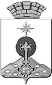 АДМИНИСТРАЦИЯ СЕВЕРОУРАЛЬСКОГО ГОРОДСКОГО ОКРУГАПОСТАНОВЛЕНИЕОтветственный исполнитель муниципальной программыАдминистрация Североуральского городского округа Сроки реализации муниципальной программы2020 – 2025 годыЦели и задачи муниципальной программыЦель 1 (Подпрограмма 1): Обеспечение сбалансированного, динамичного социально-экономического развития Североуральского городского округа, совершенствование механизмов реализации инвестиционной политикиЗадача 1.1. Информирование населения о деятельности органов местного самоуправления Североуральского городского округаЗадача 1.2. Обеспечение формирования и проведения на территории Североуральского городского округа долгосрочной и среднесрочной экономической и социальной политикиЗадача 1.3. Обеспечение реализации программно-целевого метода планирования бюджетных расходовЗадача 1.4. Способствование улучшению инвестиционного климата, повышению инвестиционной активности на территории Североуральского городского округаЦель 2 (Подпрограмма 2): Развитие субъектов малого и среднего бизнеса, особенно производственного и инновационного направления, рост экономического потенциала муниципалитета, увеличение налогооблагаемой базы, снижение безработицы, развитие кооперации крупного, среднего и малого бизнеса, внедрение новых технологийЗадача 2.1. Обеспечение формирования условий, обеспечивающих устойчивый рост количества субъектов малого и среднего предпринимательства, в том числе крестьянско-фермерских хозяйствЗадача 2.2. Обеспечение участия Североуральского городского округа в осуществлении государственной поддержки в области развития малого и среднего предпринимательстваЦель 3 (Подпрограмма 3): Формирование современной информационной и телекоммуникационной инфраструктуры, предоставление на ее основе качественных услуг и обеспечение доступности для населения информации о деятельности органов местного самоуправленияЗадача 3.1. Применение информационно-телекоммуникационных технологий в деятельности органов местного самоуправленияЗадача 3.2. Обеспечение доступа граждан к информационным ресурсам сети Интернет, повышение качества и сокращение сроков предоставления муниципальных услугЦель 4 (Подпрограмма 4): Совершенствование системы управления кадровыми процессами в организации муниципальной службы, формирование кадрового состава муниципальных служащих, способных эффективно решать задачи и выполнять функции, возложенные на органы местного самоуправленияЗадача 4.1. Профессиональное развитие кадрового потенциала органов местного самоуправленияЗадача 4.2. Обеспечение защиты социальных прав лиц, замещающих должности муниципальной службыЦель 5 (Подпрограмма 5): Обеспечение реализации муниципальной программы Североуральского городского округа «Совершенствование социально-экономической политики в Североуральском городском округе» на 2020-2025 годыЗадача 5.1. Обеспечение исполнения полномочий и функций Администрации Североуральского городского округаЗадача 5.2. Обеспечение исполнения полномочий и функций муниципальными учреждениями, учредителем которых является Администрация Североуральского городского округа ((МКУ «Служба хозяйственно-технического обеспечения», МКУ «Центр муниципальных расчетов», МКУ «Североуральский городской архив»)Задача 5.3. Обеспечение реализации переданных государственных полномочий на территории Североуральского городского округаПеречень подпрограмм муниципальной программыПодпрограмма 1. Развитие системы стратегического планирования и прогнозирования социально-экономического развития Североуральского городского округаПодпрограмма 2. Развитие и поддержка малого и среднего предпринимательства в Североуральском городском округеПодпрограмма 3. Информационное общество Североуральского городского округаПодпрограмма 4. Развитие муниципальной службы в Североуральском городском округеПодпрограмма 5. Обеспечение реализации муниципальной программы Североуральского городского округа «Совершенствование социально-экономической политики в Североуральском городском округе» на 2020-2025 годыПеречень основных целевых показателей муниципальной программы1. Доля официально опубликованных (обнародованных) нормативных правовых актов, затрагивающих права, свободы и обязанности человека и гражданина, устанавливающих правовой статус организаций, учредителем которых выступает Североуральский городской округ, а также соглашений, заключенных между органами местного самоуправления, от общего числа указанных документов, подлежащих официальному опубликованию (обнародованию);2. Выполнение МАУ СГИС РВ «Северный вестник» муниципального задания на очередной финансовый год;3. Количество актуальных нормативных правовых актов по стратегическому планированию в Североуральском городском округе;4. Наличие прогноза социально-экономического развития Североуральского городского округа на среднесрочную перспективу;5. Доля расходов местного бюджета, сформированных программно-целевым методом, в общем объеме расходов местного бюджета;6. Количество подготовленных в установленные сроки отчетов о ходе реализации муниципальных программ в отчетном году;7. Объем инвестиций в основной капитал на территории Североуральского городского округа за счет всех источников финансирования;8. Объем инвестиций в основной капитал на территории Североуральского городского округа (за исключением бюджетных средств);9. Число субъектов малого и среднего предпринимательства в расчете на 10 тыс. человек населения;10. Доля среднесписочной численности работников (без внешних совместителей) малых и средних предприятий в среднесписочной численности работников (без внешних совместителей) всех предприятий и организаций;11. Количество субъектов малого и среднего предпринимательства, получивших государственную поддержку;12. Доля муниципальных учреждений, подключенных к единой сети передачи данных, объединяющей единый центр обработки данных и единый телекоммуникационный центр Правительства Свердловской области, от общего числа муниципальных учреждений Североуральского городского округа; 13. Доля автоматизированных рабочих мест органов местного самоуправления и подведомственных организаций, подключенных к системе электронного документооборота Администрации Североуральского городского округа;14. Количество центров общественного доступа к сети Интернет в целях получения информации о деятельности органов местного самоуправления и получения государственных и муниципальных услуг в электронном виде на базе муниципальных библиотек;15. Доля муниципальных услуг, предоставляемых структурными подразделениями Администрации Североуральского городского округа и муниципальными учреждениями Североуральского городского округа в электронном виде, от общего количества муниципальных услуг, подлежащих предоставлению в электронном виде;16. Число муниципальных служащих, повысивших квалификацию в отчетном году;17. Число лиц, замещавших муниципальные должности и должности муниципальной службы, получающих пенсию за выслугу лет;18. Исполнение доходной части бюджета Североуральского городского округа с учетом внесения изменений в решение Думы о бюджете Североуральского городского округа;19. Доля обработанных заявок на проведение процедур определения поставщиков (подрядчиков, исполнителей), поступивших от заказчиков в уполномоченный орган по осуществлению закупок для обеспечения муниципальных нужд, от общего количества заявок, поступивших от заказчиков в уполномоченный орган по осуществлению закупок для обеспечения муниципальных нужд;20. Доля обоснованных (частично обоснованных) жалоб, поданных в контрольный орган в сфере закупок, от общего количества жалоб, поданных в контрольный орган;21. Количество обслуживаемых МКУ «Служба хозяйственно-технического обеспечения» органов местного самоуправления Североуральского городского округа;22. Отсутствие обоснованных жалоб от потребителей услуг МКУ «Служба хозяйственно-технического обеспечения»;23. Количество обслуживаемых МКУ «Центр муниципальных расчетов» органов местного самоуправления, учреждений;24. Отсутствие обоснованных жалоб от потребителей услуг МКУ «Центр муниципальных расчетов»;25. Количество единиц хранения архивных документов, относящихся к государственной собственности Свердловской области, хранящихся в муниципальном архиве;26. Доля площади зданий (помещений), не оборудованных в соответствии с нормативными режимами хранения архивных документов;27. Наличие перечня должностных лиц, уполномоченных составлять протоколы об административных правонарушениях, предусмотренных законодательством Свердловской области;28. Отношение суммы произведенных расходов на материально-техническое обеспечение деятельности административной комиссии к предусмотренной в бюджетной росписи Администрации Североуральского городского округа сумме расходов на эти цели;29. Количество оцифрованных (переведенных в электронный вид) документов, относящихся к государственной собственности Свердловской области;30. Количество составленных и опубликованных списков кандидатов в присяжные заседатели федеральных судов общей юрисдикции.Объем реализации муниципальной программы по годам реализации, тыс. рублейВСЕГО: 508 170,90000 тыс. рублей, в т. ч.     из средств местного бюджета 507 329,20000 тыс. руб., в т. ч. по годам реализации программы:в 2020 году – 82 381,70000 тыс. рублей:в 2021 году – 84 989,50000 тыс. рублей;в 2022 году – 84 989,50000 тыс. рублей;в 2023 году – 84 989,50000 тыс. рублей;в 2024 году – 84 989,50000 тыс. рублей;в 2025 году – 84 989,50000 тыс. рублей;    из средств областного бюджета всего 819,00000 руб., в т. ч. по годам реализации программы:в 2020 году – 403,50000 тыс. рублей:в 2021 году – 415,50000 тыс. рублей.в 2022 году – 0,00000 тыс. рублей;в 2023 году – 0,00000 тыс. рублей;в 2024 году – 0,00000 тыс. рублей;в 2025 году – 0,00000 тыс. рублей;   из средств федерального бюджета 22,70000 тыс. руб., в т.ч. по годам реализации программы:в 2020 году – 11,10000 тыс. рублей:в 2021 году – 11,60000 тыс. рублей;в 2022 году – 0,00000 тыс. рублей;в 2023 году – 0,00000 тыс. рублей;в 2024 году – 0,00000 тыс. рублей;в 2025 году – 0,00000 тыс. рублейАдрес размещения муниципальной программы в сети ИнтернетОфициальный сайт Администрации Североуральского городского округаhttp://www.adm-severouralsk.ruНаименование показателяЕд. изм.2018 год 2019 год 2020 год 2021 год 2022 годОборот организаций (по полному кругу)Млн. руб.26877,2028683,502851429369,4030250,5Объем инвестиций в основной капитал за счет всех источников финансированияМлн. руб.1321,81100,01100,01100,01100,0Денежные доходы населения муниципального образованияМлн. руб.6883,47253,507638,608045,408475,20Численность постоянного населения Чел.4071740037395663916638786Среднесписочная численность работников (без внешних совместителей) по полному кругу организацийЧел.103401021010105100079914№ строкиНаименование цели (целей) и задач, целевых показателейЕдиница измеренияЗначение целевого показателя реализации муниципальной программыЗначение целевого показателя реализации муниципальной программыЗначение целевого показателя реализации муниципальной программыЗначение целевого показателя реализации муниципальной программыЗначение целевого показателя реализации муниципальной программыЗначение целевого показателя реализации муниципальной программыИсточник значений показателей№ строкиНаименование цели (целей) и задач, целевых показателейЕдиница измерения2020 год2021 год2022 год2023 год2024 год2025 год1234567891Подпрограмма 1 «Развитие системы стратегического планирования и прогнозирования социально-экономического развитияСевероуральского городского округа»Подпрограмма 1 «Развитие системы стратегического планирования и прогнозирования социально-экономического развитияСевероуральского городского округа»Подпрограмма 1 «Развитие системы стратегического планирования и прогнозирования социально-экономического развитияСевероуральского городского округа»Подпрограмма 1 «Развитие системы стратегического планирования и прогнозирования социально-экономического развитияСевероуральского городского округа»Подпрограмма 1 «Развитие системы стратегического планирования и прогнозирования социально-экономического развитияСевероуральского городского округа»Подпрограмма 1 «Развитие системы стратегического планирования и прогнозирования социально-экономического развитияСевероуральского городского округа»Подпрограмма 1 «Развитие системы стратегического планирования и прогнозирования социально-экономического развитияСевероуральского городского округа»Подпрограмма 1 «Развитие системы стратегического планирования и прогнозирования социально-экономического развитияСевероуральского городского округа»Подпрограмма 1 «Развитие системы стратегического планирования и прогнозирования социально-экономического развитияСевероуральского городского округа»2Цель 1. Обеспечение сбалансированного, динамичного социально-экономического развития Североуральского городского округа, совершенствование механизмов реализации инвестиционной политикиЦель 1. Обеспечение сбалансированного, динамичного социально-экономического развития Североуральского городского округа, совершенствование механизмов реализации инвестиционной политикиЦель 1. Обеспечение сбалансированного, динамичного социально-экономического развития Североуральского городского округа, совершенствование механизмов реализации инвестиционной политикиЦель 1. Обеспечение сбалансированного, динамичного социально-экономического развития Североуральского городского округа, совершенствование механизмов реализации инвестиционной политикиЦель 1. Обеспечение сбалансированного, динамичного социально-экономического развития Североуральского городского округа, совершенствование механизмов реализации инвестиционной политикиЦель 1. Обеспечение сбалансированного, динамичного социально-экономического развития Североуральского городского округа, совершенствование механизмов реализации инвестиционной политикиЦель 1. Обеспечение сбалансированного, динамичного социально-экономического развития Североуральского городского округа, совершенствование механизмов реализации инвестиционной политикиЦель 1. Обеспечение сбалансированного, динамичного социально-экономического развития Североуральского городского округа, совершенствование механизмов реализации инвестиционной политикиЦель 1. Обеспечение сбалансированного, динамичного социально-экономического развития Североуральского городского округа, совершенствование механизмов реализации инвестиционной политики3Задача 1.1. Информирование населения о деятельности органов местного самоуправления Североуральского городского округаЗадача 1.1. Информирование населения о деятельности органов местного самоуправления Североуральского городского округаЗадача 1.1. Информирование населения о деятельности органов местного самоуправления Североуральского городского округаЗадача 1.1. Информирование населения о деятельности органов местного самоуправления Североуральского городского округаЗадача 1.1. Информирование населения о деятельности органов местного самоуправления Североуральского городского округаЗадача 1.1. Информирование населения о деятельности органов местного самоуправления Североуральского городского округаЗадача 1.1. Информирование населения о деятельности органов местного самоуправления Североуральского городского округаЗадача 1.1. Информирование населения о деятельности органов местного самоуправления Североуральского городского округаЗадача 1.1. Информирование населения о деятельности органов местного самоуправления Североуральского городского округа4Целевой показатель 1: Доля официально опубликованных (обнародованных) нормативных правовых актов, затрагивающих права, свободы и обязанности человека и гражданина, устанавливающих правовой статус организаций, учредителем которых выступает Североуральский городской округ, а также соглашений, заключенных между органами местного самоуправления, от общего числа указанных документов, подлежащих официальному опубликованию (обнародованию)процентов100100100100100100Федеральный закон от 6 октября 2003 года № 131-ФЗ «Об общих принципах организации местного самоуправления в Российской Федерации»5Целевой показатель 2: Выполнение МАУ СГИС РВ «Северный вестник» муниципального задания на очередной финансовый годпроцентов100100100100100100Постановление Администрации Североуральского городского округа от 24.01.2019 № 55 «Об утверждении муниципального задания Муниципальному автономному учреждению «Североуральская городская информационная студия радиовещания «Северный вестник» на 2019 год и плановый период 2020 и 2021 годов»6Задача 1.2. Обеспечение формирования и проведения на территории Североуральского городского округа долгосрочной и среднесрочной экономической и социальной политикиЗадача 1.2. Обеспечение формирования и проведения на территории Североуральского городского округа долгосрочной и среднесрочной экономической и социальной политикиЗадача 1.2. Обеспечение формирования и проведения на территории Североуральского городского округа долгосрочной и среднесрочной экономической и социальной политикиЗадача 1.2. Обеспечение формирования и проведения на территории Североуральского городского округа долгосрочной и среднесрочной экономической и социальной политикиЗадача 1.2. Обеспечение формирования и проведения на территории Североуральского городского округа долгосрочной и среднесрочной экономической и социальной политикиЗадача 1.2. Обеспечение формирования и проведения на территории Североуральского городского округа долгосрочной и среднесрочной экономической и социальной политикиЗадача 1.2. Обеспечение формирования и проведения на территории Североуральского городского округа долгосрочной и среднесрочной экономической и социальной политикиЗадача 1.2. Обеспечение формирования и проведения на территории Североуральского городского округа долгосрочной и среднесрочной экономической и социальной политикиЗадача 1.2. Обеспечение формирования и проведения на территории Североуральского городского округа долгосрочной и среднесрочной экономической и социальной политики7Целевой показатель 3: Количество актуальных нормативных правовых актов по стратегическому планированию в Североуральском городском округеединиц191919191919Закон Свердловской области от 15.06.2015 № 45-ОЗ «О стратегическом планировании в Российской Федерации, осуществляемом на территории Свердловской области»8Целевой показатель 4:Наличие прогноза социально-экономического развития Североуральского городского округа на среднесрочную перспективуединиц111111Постановление Правительства Свердловской области от 02.09.2015 № 800-ПП «О порядке разработки, корректировки, осуществления мониторинга и контроля реализации прогноза социально-экономического развития Свердловской области на среднесрочный период»9Задача 1.3. Обеспечение реализации программно-целевого метода планирования бюджетных расходовЗадача 1.3. Обеспечение реализации программно-целевого метода планирования бюджетных расходовЗадача 1.3. Обеспечение реализации программно-целевого метода планирования бюджетных расходовЗадача 1.3. Обеспечение реализации программно-целевого метода планирования бюджетных расходовЗадача 1.3. Обеспечение реализации программно-целевого метода планирования бюджетных расходовЗадача 1.3. Обеспечение реализации программно-целевого метода планирования бюджетных расходовЗадача 1.3. Обеспечение реализации программно-целевого метода планирования бюджетных расходовЗадача 1.3. Обеспечение реализации программно-целевого метода планирования бюджетных расходовЗадача 1.3. Обеспечение реализации программно-целевого метода планирования бюджетных расходов10Целевой показатель 5:Доля расходов местного бюджета, сформированных программно-целевым методом, в общем объеме расходов местного бюджетапроцентов999999999999Бюджетный кодекс Российской Федерации, Постановление Администрации Североуральского городского округа от 02.09.2013 № 1237 «Об утверждении Порядкаформирования и реализации муниципальных программ Североуральского городского округа»11Целевой показатель 6: Количество подготовленных в установленные сроки отчетов о ходе реализации муниципальных программ в отчетном годуединиц222222Постановление Администрации Североуральского городского округа от 02.09.2013 № 1237 «Об утверждении Порядкаформирования и реализации муниципальных программ Североуральского городского округа»12Задача 1.4. Способствование улучшению инвестиционного климата, повышению инвестиционной активности на территории Североуральского городского округа Задача 1.4. Способствование улучшению инвестиционного климата, повышению инвестиционной активности на территории Североуральского городского округа Задача 1.4. Способствование улучшению инвестиционного климата, повышению инвестиционной активности на территории Североуральского городского округа Задача 1.4. Способствование улучшению инвестиционного климата, повышению инвестиционной активности на территории Североуральского городского округа Задача 1.4. Способствование улучшению инвестиционного климата, повышению инвестиционной активности на территории Североуральского городского округа Задача 1.4. Способствование улучшению инвестиционного климата, повышению инвестиционной активности на территории Североуральского городского округа Задача 1.4. Способствование улучшению инвестиционного климата, повышению инвестиционной активности на территории Североуральского городского округа Задача 1.4. Способствование улучшению инвестиционного климата, повышению инвестиционной активности на территории Североуральского городского округа Задача 1.4. Способствование улучшению инвестиционного климата, повышению инвестиционной активности на территории Североуральского городского округа 13Целевой показатель 7: Объем инвестиций в основной капитал на территории Североуральского городского округа за счет всех источников финансированиямлн. руб.1100,01100,01100,01100,01100,01100,0Постановление Администрации Североуральского городского округа от 08.11.2018 № 1155 «О прогнозе социально-экономического развития Североуральского городского округа на 2019-2021 годы»14Целевой показатель 8: Объем инвестиций в основной капитал на территории Североуральского городского округа (за исключением бюджетных средств)млн. руб.999,5999,5999,5999,5999,5999,5Постановление Администрации Североуральского городского округа от 08.11.2018 № 1155 «О прогнозе социально-экономического развития Североуральского городского округа на 2019-2021 годы»15Подпрограмма 2 «Развитие и поддержка малого и среднего предпринимательства в Североуральском городском округе»Подпрограмма 2 «Развитие и поддержка малого и среднего предпринимательства в Североуральском городском округе»Подпрограмма 2 «Развитие и поддержка малого и среднего предпринимательства в Североуральском городском округе»Подпрограмма 2 «Развитие и поддержка малого и среднего предпринимательства в Североуральском городском округе»Подпрограмма 2 «Развитие и поддержка малого и среднего предпринимательства в Североуральском городском округе»Подпрограмма 2 «Развитие и поддержка малого и среднего предпринимательства в Североуральском городском округе»Подпрограмма 2 «Развитие и поддержка малого и среднего предпринимательства в Североуральском городском округе»Подпрограмма 2 «Развитие и поддержка малого и среднего предпринимательства в Североуральском городском округе»Подпрограмма 2 «Развитие и поддержка малого и среднего предпринимательства в Североуральском городском округе»16Цель 2. Развитие субъектов малого и среднего бизнеса, особенно производственного и инновационного направления, рост экономического потенциала муниципалитета, увеличение налогооблагаемой базы, снижение безработицы, развитие кооперации крупного, среднего и малого бизнеса, внедрение новых технологийЦель 2. Развитие субъектов малого и среднего бизнеса, особенно производственного и инновационного направления, рост экономического потенциала муниципалитета, увеличение налогооблагаемой базы, снижение безработицы, развитие кооперации крупного, среднего и малого бизнеса, внедрение новых технологийЦель 2. Развитие субъектов малого и среднего бизнеса, особенно производственного и инновационного направления, рост экономического потенциала муниципалитета, увеличение налогооблагаемой базы, снижение безработицы, развитие кооперации крупного, среднего и малого бизнеса, внедрение новых технологийЦель 2. Развитие субъектов малого и среднего бизнеса, особенно производственного и инновационного направления, рост экономического потенциала муниципалитета, увеличение налогооблагаемой базы, снижение безработицы, развитие кооперации крупного, среднего и малого бизнеса, внедрение новых технологийЦель 2. Развитие субъектов малого и среднего бизнеса, особенно производственного и инновационного направления, рост экономического потенциала муниципалитета, увеличение налогооблагаемой базы, снижение безработицы, развитие кооперации крупного, среднего и малого бизнеса, внедрение новых технологийЦель 2. Развитие субъектов малого и среднего бизнеса, особенно производственного и инновационного направления, рост экономического потенциала муниципалитета, увеличение налогооблагаемой базы, снижение безработицы, развитие кооперации крупного, среднего и малого бизнеса, внедрение новых технологийЦель 2. Развитие субъектов малого и среднего бизнеса, особенно производственного и инновационного направления, рост экономического потенциала муниципалитета, увеличение налогооблагаемой базы, снижение безработицы, развитие кооперации крупного, среднего и малого бизнеса, внедрение новых технологийЦель 2. Развитие субъектов малого и среднего бизнеса, особенно производственного и инновационного направления, рост экономического потенциала муниципалитета, увеличение налогооблагаемой базы, снижение безработицы, развитие кооперации крупного, среднего и малого бизнеса, внедрение новых технологийЦель 2. Развитие субъектов малого и среднего бизнеса, особенно производственного и инновационного направления, рост экономического потенциала муниципалитета, увеличение налогооблагаемой базы, снижение безработицы, развитие кооперации крупного, среднего и малого бизнеса, внедрение новых технологий17Задача 2.1. Обеспечение формирования условий, обеспечивающих устойчивый рост количества субъектов малого и среднего предпринимательства, в том числе крестьянско-фермерских хозяйствЗадача 2.1. Обеспечение формирования условий, обеспечивающих устойчивый рост количества субъектов малого и среднего предпринимательства, в том числе крестьянско-фермерских хозяйствЗадача 2.1. Обеспечение формирования условий, обеспечивающих устойчивый рост количества субъектов малого и среднего предпринимательства, в том числе крестьянско-фермерских хозяйствЗадача 2.1. Обеспечение формирования условий, обеспечивающих устойчивый рост количества субъектов малого и среднего предпринимательства, в том числе крестьянско-фермерских хозяйствЗадача 2.1. Обеспечение формирования условий, обеспечивающих устойчивый рост количества субъектов малого и среднего предпринимательства, в том числе крестьянско-фермерских хозяйствЗадача 2.1. Обеспечение формирования условий, обеспечивающих устойчивый рост количества субъектов малого и среднего предпринимательства, в том числе крестьянско-фермерских хозяйствЗадача 2.1. Обеспечение формирования условий, обеспечивающих устойчивый рост количества субъектов малого и среднего предпринимательства, в том числе крестьянско-фермерских хозяйствЗадача 2.1. Обеспечение формирования условий, обеспечивающих устойчивый рост количества субъектов малого и среднего предпринимательства, в том числе крестьянско-фермерских хозяйствЗадача 2.1. Обеспечение формирования условий, обеспечивающих устойчивый рост количества субъектов малого и среднего предпринимательства, в том числе крестьянско-фермерских хозяйств18Целевой показатель 9: Число субъектов малого и среднего предпринимательства в расчете на 10 тыс. человек населенияединиц237,9235,0235,0235,0235,0235,0Постановление Администрации Североуральского городского округа от 08.11.2018 № 1155 «О прогнозе социально-экономического развития Североуральского городского округа на 2019-2021 годы»19Целевой показатель 10: Доля среднесписочной численности работников (без внешних совместителей) малых и средних предприятий в среднесписочной численности работников (без внешних совместителей) всех предприятий и организацийпроцентов12,512,512,512,512,512,5Постановление Администрации Североуральского городского округа от 08.11.2018 № 1155 «О прогнозе социально-экономического развития Североуральского городского округа на 2019-2021 годы»20Задача 2.2. Обеспечение участия Североуральского городского округа в осуществлении государственной поддержки в области развития малого и среднего предпринимательстваЗадача 2.2. Обеспечение участия Североуральского городского округа в осуществлении государственной поддержки в области развития малого и среднего предпринимательстваЗадача 2.2. Обеспечение участия Североуральского городского округа в осуществлении государственной поддержки в области развития малого и среднего предпринимательстваЗадача 2.2. Обеспечение участия Североуральского городского округа в осуществлении государственной поддержки в области развития малого и среднего предпринимательстваЗадача 2.2. Обеспечение участия Североуральского городского округа в осуществлении государственной поддержки в области развития малого и среднего предпринимательстваЗадача 2.2. Обеспечение участия Североуральского городского округа в осуществлении государственной поддержки в области развития малого и среднего предпринимательстваЗадача 2.2. Обеспечение участия Североуральского городского округа в осуществлении государственной поддержки в области развития малого и среднего предпринимательстваЗадача 2.2. Обеспечение участия Североуральского городского округа в осуществлении государственной поддержки в области развития малого и среднего предпринимательстваЗадача 2.2. Обеспечение участия Североуральского городского округа в осуществлении государственной поддержки в области развития малого и среднего предпринимательства21Целевой показатель 11: Количество субъектов малого и среднего предпринимательства, получивших государственную поддержкуединиц1-----Постановление Правительства Свердловской области от 17.11.2014 № 1002-ПП «Об утверждении государственной программыСвердловской области «Повышение инвестиционнойпривлекательности Свердловской области до 2024 года»22Подпрограмма 3 «Информационное общество Североуральского городского округа»Подпрограмма 3 «Информационное общество Североуральского городского округа»Подпрограмма 3 «Информационное общество Североуральского городского округа»Подпрограмма 3 «Информационное общество Североуральского городского округа»Подпрограмма 3 «Информационное общество Североуральского городского округа»Подпрограмма 3 «Информационное общество Североуральского городского округа»Подпрограмма 3 «Информационное общество Североуральского городского округа»Подпрограмма 3 «Информационное общество Североуральского городского округа»Подпрограмма 3 «Информационное общество Североуральского городского округа»23Цель 3. Формирование современной информационной и телекоммуникационной инфраструктуры, предоставление на ее основе качественных услуг и обеспечение доступности для населения информации о деятельности органов местного самоуправленияЦель 3. Формирование современной информационной и телекоммуникационной инфраструктуры, предоставление на ее основе качественных услуг и обеспечение доступности для населения информации о деятельности органов местного самоуправленияЦель 3. Формирование современной информационной и телекоммуникационной инфраструктуры, предоставление на ее основе качественных услуг и обеспечение доступности для населения информации о деятельности органов местного самоуправленияЦель 3. Формирование современной информационной и телекоммуникационной инфраструктуры, предоставление на ее основе качественных услуг и обеспечение доступности для населения информации о деятельности органов местного самоуправленияЦель 3. Формирование современной информационной и телекоммуникационной инфраструктуры, предоставление на ее основе качественных услуг и обеспечение доступности для населения информации о деятельности органов местного самоуправленияЦель 3. Формирование современной информационной и телекоммуникационной инфраструктуры, предоставление на ее основе качественных услуг и обеспечение доступности для населения информации о деятельности органов местного самоуправленияЦель 3. Формирование современной информационной и телекоммуникационной инфраструктуры, предоставление на ее основе качественных услуг и обеспечение доступности для населения информации о деятельности органов местного самоуправленияЦель 3. Формирование современной информационной и телекоммуникационной инфраструктуры, предоставление на ее основе качественных услуг и обеспечение доступности для населения информации о деятельности органов местного самоуправленияЦель 3. Формирование современной информационной и телекоммуникационной инфраструктуры, предоставление на ее основе качественных услуг и обеспечение доступности для населения информации о деятельности органов местного самоуправления24Задача 3.1. Применение информационно-телекоммуникационных технологий в деятельности органов местного самоуправленияЗадача 3.1. Применение информационно-телекоммуникационных технологий в деятельности органов местного самоуправленияЗадача 3.1. Применение информационно-телекоммуникационных технологий в деятельности органов местного самоуправленияЗадача 3.1. Применение информационно-телекоммуникационных технологий в деятельности органов местного самоуправленияЗадача 3.1. Применение информационно-телекоммуникационных технологий в деятельности органов местного самоуправленияЗадача 3.1. Применение информационно-телекоммуникационных технологий в деятельности органов местного самоуправленияЗадача 3.1. Применение информационно-телекоммуникационных технологий в деятельности органов местного самоуправленияЗадача 3.1. Применение информационно-телекоммуникационных технологий в деятельности органов местного самоуправленияЗадача 3.1. Применение информационно-телекоммуникационных технологий в деятельности органов местного самоуправления25Целевой показатель 12:Доля муниципальных учреждений, подключенных к единой сети передачи данных, объединяющей единый центр обработки данных и единый телекоммуникационный центр Правительства Свердловской области, от общего числа муниципальных учреждений Североуральского городского округапроцентов100100100100100100Приказ Министерства транспорта и связи Свердловской области от 10.06.2013 № 218 «Об утверждении положения о единой информационно-коммуникационной инфраструктуре Свердловской области»; Приказ Министерства транспорта и связи Свердловской области от 30.12.2016 № 508 «Об утверждении требований по оснащению автоматизированных рабочих мест участников единой информационно-коммуникационной инфраструктуры Свердловской области»26Целевой показатель 13:Доля автоматизированных рабочих мест органов местного самоуправления и подведомственных организаций, подключенных к системе электронного документооборота Администрации Североуральского городского округапроцентов6065708090100Указ Губернатора Свердловской области от 12.09.2018 № 434-УГ «О системе электронного документооборота Правительства Свердловской области и системе «Обращения граждан»27Задача 3.2. Обеспечение доступа граждан к информационным ресурсам сети Интернет, повышение качества и сокращение сроков предоставления муниципальных услугЗадача 3.2. Обеспечение доступа граждан к информационным ресурсам сети Интернет, повышение качества и сокращение сроков предоставления муниципальных услугЗадача 3.2. Обеспечение доступа граждан к информационным ресурсам сети Интернет, повышение качества и сокращение сроков предоставления муниципальных услугЗадача 3.2. Обеспечение доступа граждан к информационным ресурсам сети Интернет, повышение качества и сокращение сроков предоставления муниципальных услугЗадача 3.2. Обеспечение доступа граждан к информационным ресурсам сети Интернет, повышение качества и сокращение сроков предоставления муниципальных услугЗадача 3.2. Обеспечение доступа граждан к информационным ресурсам сети Интернет, повышение качества и сокращение сроков предоставления муниципальных услугЗадача 3.2. Обеспечение доступа граждан к информационным ресурсам сети Интернет, повышение качества и сокращение сроков предоставления муниципальных услугЗадача 3.2. Обеспечение доступа граждан к информационным ресурсам сети Интернет, повышение качества и сокращение сроков предоставления муниципальных услугЗадача 3.2. Обеспечение доступа граждан к информационным ресурсам сети Интернет, повышение качества и сокращение сроков предоставления муниципальных услуг28Целевой показатель 14: Количество центров общественного доступа к сети Интернет в целях получения информации о деятельности органов местного самоуправления и получения государственных и муниципальных услуг в электронном виде на базе муниципальных библиотекединиц101010101010Федеральный закон от 27 июля 2010 года № 8-ФЗ «Об организации предоставлениягосударственных и муниципальных услуг»;Федеральный закон от 9 февраля 2009 года № 8-ФЗ «Об обеспечении доступа к информации о деятельности государственных органов и органов местного самоуправления»29Целевой показатель 15: Доля муниципальных услуг, предоставляемых структурными подразделениями Администрации Североуральского городского округа и муниципальными учреждениями Североуральского городского округа в электронном виде, от общего количества муниципальных услуг, подлежащих предоставлению в электронном видепроцентов9095100100100100Федеральный закон от 27 июля 2010 года № 8-ФЗ «Об организации предоставления государственных и муниципальных услуг»; Распоряжение Правительства Свердловской области от 22.07.2013 № 1021-РП «Об организации перевода государственных и муниципальных услуг в электронный вид»30Подпрограмма 4 «Развитие муниципальной службы в Североуральском городском округе»Подпрограмма 4 «Развитие муниципальной службы в Североуральском городском округе»Подпрограмма 4 «Развитие муниципальной службы в Североуральском городском округе»Подпрограмма 4 «Развитие муниципальной службы в Североуральском городском округе»Подпрограмма 4 «Развитие муниципальной службы в Североуральском городском округе»Подпрограмма 4 «Развитие муниципальной службы в Североуральском городском округе»Подпрограмма 4 «Развитие муниципальной службы в Североуральском городском округе»Подпрограмма 4 «Развитие муниципальной службы в Североуральском городском округе»Подпрограмма 4 «Развитие муниципальной службы в Североуральском городском округе»31Цель 4. Совершенствование системы управления кадровыми процессами в организации муниципальной службы, формирование кадрового состава муниципальных служащих, способных эффективно решать задачи и выполнять функции, возложенные на органы местного самоуправленияЦель 4. Совершенствование системы управления кадровыми процессами в организации муниципальной службы, формирование кадрового состава муниципальных служащих, способных эффективно решать задачи и выполнять функции, возложенные на органы местного самоуправленияЦель 4. Совершенствование системы управления кадровыми процессами в организации муниципальной службы, формирование кадрового состава муниципальных служащих, способных эффективно решать задачи и выполнять функции, возложенные на органы местного самоуправленияЦель 4. Совершенствование системы управления кадровыми процессами в организации муниципальной службы, формирование кадрового состава муниципальных служащих, способных эффективно решать задачи и выполнять функции, возложенные на органы местного самоуправленияЦель 4. Совершенствование системы управления кадровыми процессами в организации муниципальной службы, формирование кадрового состава муниципальных служащих, способных эффективно решать задачи и выполнять функции, возложенные на органы местного самоуправленияЦель 4. Совершенствование системы управления кадровыми процессами в организации муниципальной службы, формирование кадрового состава муниципальных служащих, способных эффективно решать задачи и выполнять функции, возложенные на органы местного самоуправленияЦель 4. Совершенствование системы управления кадровыми процессами в организации муниципальной службы, формирование кадрового состава муниципальных служащих, способных эффективно решать задачи и выполнять функции, возложенные на органы местного самоуправленияЦель 4. Совершенствование системы управления кадровыми процессами в организации муниципальной службы, формирование кадрового состава муниципальных служащих, способных эффективно решать задачи и выполнять функции, возложенные на органы местного самоуправленияЦель 4. Совершенствование системы управления кадровыми процессами в организации муниципальной службы, формирование кадрового состава муниципальных служащих, способных эффективно решать задачи и выполнять функции, возложенные на органы местного самоуправления32Задача 4.1. Профессиональное развитие кадрового потенциала органов местного самоуправленияЗадача 4.1. Профессиональное развитие кадрового потенциала органов местного самоуправленияЗадача 4.1. Профессиональное развитие кадрового потенциала органов местного самоуправленияЗадача 4.1. Профессиональное развитие кадрового потенциала органов местного самоуправленияЗадача 4.1. Профессиональное развитие кадрового потенциала органов местного самоуправленияЗадача 4.1. Профессиональное развитие кадрового потенциала органов местного самоуправленияЗадача 4.1. Профессиональное развитие кадрового потенциала органов местного самоуправленияЗадача 4.1. Профессиональное развитие кадрового потенциала органов местного самоуправленияЗадача 4.1. Профессиональное развитие кадрового потенциала органов местного самоуправления33Целевой показатель 16: Число муниципальных служащих, повысивших квалификацию в отчетном годучеловек191817161816Федеральный закон от 2 марта 2007 года № 25-ФЗ «О муниципальной службе в Российской Федерации»34Задача 4.2. Обеспечение защиты социальных прав лиц, замещающих должности муниципальной службыЗадача 4.2. Обеспечение защиты социальных прав лиц, замещающих должности муниципальной службыЗадача 4.2. Обеспечение защиты социальных прав лиц, замещающих должности муниципальной службыЗадача 4.2. Обеспечение защиты социальных прав лиц, замещающих должности муниципальной службыЗадача 4.2. Обеспечение защиты социальных прав лиц, замещающих должности муниципальной службыЗадача 4.2. Обеспечение защиты социальных прав лиц, замещающих должности муниципальной службыЗадача 4.2. Обеспечение защиты социальных прав лиц, замещающих должности муниципальной службыЗадача 4.2. Обеспечение защиты социальных прав лиц, замещающих должности муниципальной службыЗадача 4.2. Обеспечение защиты социальных прав лиц, замещающих должности муниципальной службы35Целевой показатель 17: Число лиц, замещавших муниципальные должности и должности муниципальной службы, получающих пенсию за выслугу лет человек505051515252Федеральный закон от 2 марта 2007 года № 25-ФЗ «О муниципальной службе в Российской Федерации»; решение Думы Североуральского городского округа от 6 декабря 2017 года № 38 «Об утверждении Положения о назначении и выплате пенсии за выслугу лет лицам, замещавшим муниципальные должности Североуральского городского округа на постоянной основе, и лицам, замещавшим должности муниципальной службы в органах местного самоуправления Североуральского городского округа»36Подпрограмма 5 «Обеспечение реализации муниципальной программы Североуральского городского округа «Совершенствование социально-экономической политики в Североуральском городском округе» на 2020-2025 годыПодпрограмма 5 «Обеспечение реализации муниципальной программы Североуральского городского округа «Совершенствование социально-экономической политики в Североуральском городском округе» на 2020-2025 годыПодпрограмма 5 «Обеспечение реализации муниципальной программы Североуральского городского округа «Совершенствование социально-экономической политики в Североуральском городском округе» на 2020-2025 годыПодпрограмма 5 «Обеспечение реализации муниципальной программы Североуральского городского округа «Совершенствование социально-экономической политики в Североуральском городском округе» на 2020-2025 годыПодпрограмма 5 «Обеспечение реализации муниципальной программы Североуральского городского округа «Совершенствование социально-экономической политики в Североуральском городском округе» на 2020-2025 годыПодпрограмма 5 «Обеспечение реализации муниципальной программы Североуральского городского округа «Совершенствование социально-экономической политики в Североуральском городском округе» на 2020-2025 годыПодпрограмма 5 «Обеспечение реализации муниципальной программы Североуральского городского округа «Совершенствование социально-экономической политики в Североуральском городском округе» на 2020-2025 годыПодпрограмма 5 «Обеспечение реализации муниципальной программы Североуральского городского округа «Совершенствование социально-экономической политики в Североуральском городском округе» на 2020-2025 годыПодпрограмма 5 «Обеспечение реализации муниципальной программы Североуральского городского округа «Совершенствование социально-экономической политики в Североуральском городском округе» на 2020-2025 годы37Цель 5. Обеспечение реализации муниципальной программы Североуральского городского округа «Совершенствование социально-экономической политики в Североуральском городском округе» на 2020-2025 годыЦель 5. Обеспечение реализации муниципальной программы Североуральского городского округа «Совершенствование социально-экономической политики в Североуральском городском округе» на 2020-2025 годыЦель 5. Обеспечение реализации муниципальной программы Североуральского городского округа «Совершенствование социально-экономической политики в Североуральском городском округе» на 2020-2025 годыЦель 5. Обеспечение реализации муниципальной программы Североуральского городского округа «Совершенствование социально-экономической политики в Североуральском городском округе» на 2020-2025 годыЦель 5. Обеспечение реализации муниципальной программы Североуральского городского округа «Совершенствование социально-экономической политики в Североуральском городском округе» на 2020-2025 годыЦель 5. Обеспечение реализации муниципальной программы Североуральского городского округа «Совершенствование социально-экономической политики в Североуральском городском округе» на 2020-2025 годыЦель 5. Обеспечение реализации муниципальной программы Североуральского городского округа «Совершенствование социально-экономической политики в Североуральском городском округе» на 2020-2025 годыЦель 5. Обеспечение реализации муниципальной программы Североуральского городского округа «Совершенствование социально-экономической политики в Североуральском городском округе» на 2020-2025 годыЦель 5. Обеспечение реализации муниципальной программы Североуральского городского округа «Совершенствование социально-экономической политики в Североуральском городском округе» на 2020-2025 годы38Задача 5.1. Обеспечение исполнения полномочий и функций Администрации Североуральского городского округаЗадача 5.1. Обеспечение исполнения полномочий и функций Администрации Североуральского городского округаЗадача 5.1. Обеспечение исполнения полномочий и функций Администрации Североуральского городского округаЗадача 5.1. Обеспечение исполнения полномочий и функций Администрации Североуральского городского округаЗадача 5.1. Обеспечение исполнения полномочий и функций Администрации Североуральского городского округаЗадача 5.1. Обеспечение исполнения полномочий и функций Администрации Североуральского городского округаЗадача 5.1. Обеспечение исполнения полномочий и функций Администрации Североуральского городского округаЗадача 5.1. Обеспечение исполнения полномочий и функций Администрации Североуральского городского округаЗадача 5.1. Обеспечение исполнения полномочий и функций Администрации Североуральского городского округа39Целевой показатель 18:Исполнение доходной части бюджета Североуральского городского округа с учетом внесения изменений в решение Думы о бюджете Североуральского городского округапроцентов(не менее)959595959595Решение Думы Североуральского городского округа от 18 декабря 2013 года № 128 «Об утверждении положения«О бюджетном процессе в Североуральском городском округе»40Целевой показатель 19:Доля обработанных заявок на проведение процедур определения поставщиков (подрядчиков, исполнителей), поступивших от заказчиков в уполномоченный орган по осуществлению закупок для обеспечения муниципальных нужд, от общего количества заявок, поступивших от заказчиков в уполномоченный орган по осуществлению закупок для обеспечения муниципальных нуждпроцентов100100100100100100Федеральный закон от 5 апреля 2013 года № 44-ФЗ «О контрактной системев сфере закупок товаров, работ, услуг для обеспечениягосударственных и муниципальных нужд»; постановление Администрации Североуральского городского округа от 31.12.2013 № 2006 «О наделении полномочиями на определение поставщиков (подрядчиков, исполнителей) для обеспечения муниципальных нужд уполномоченный орган и утверждении Порядка взаимодействия заказчиков и уполномоченного органа в контрактной системе Североуральского городского округа»41Целевой показатель 20:Доля обоснованных (частично обоснованных) жалоб, поданных в контрольный орган в сфере закупок, от общего количества жалоб, поданных в контрольный органпроцентов000000Федеральный закон от 5 апреля 2013 года № 44-ФЗ «О контрактной системев сфере закупок товаров, работ, услуг для обеспечениягосударственных и муниципальных нужд»42Задача 5.2. Обеспечение исполнения полномочий и функций муниципальными учреждениями, учредителем которых является Администрация Североуральского городского округа (МКУ «Служба хозяйственно-технического обеспечения», МКУ «Центр муниципальных расчетов», МКУ «Североуральский городской архив»)Задача 5.2. Обеспечение исполнения полномочий и функций муниципальными учреждениями, учредителем которых является Администрация Североуральского городского округа (МКУ «Служба хозяйственно-технического обеспечения», МКУ «Центр муниципальных расчетов», МКУ «Североуральский городской архив»)Задача 5.2. Обеспечение исполнения полномочий и функций муниципальными учреждениями, учредителем которых является Администрация Североуральского городского округа (МКУ «Служба хозяйственно-технического обеспечения», МКУ «Центр муниципальных расчетов», МКУ «Североуральский городской архив»)Задача 5.2. Обеспечение исполнения полномочий и функций муниципальными учреждениями, учредителем которых является Администрация Североуральского городского округа (МКУ «Служба хозяйственно-технического обеспечения», МКУ «Центр муниципальных расчетов», МКУ «Североуральский городской архив»)Задача 5.2. Обеспечение исполнения полномочий и функций муниципальными учреждениями, учредителем которых является Администрация Североуральского городского округа (МКУ «Служба хозяйственно-технического обеспечения», МКУ «Центр муниципальных расчетов», МКУ «Североуральский городской архив»)Задача 5.2. Обеспечение исполнения полномочий и функций муниципальными учреждениями, учредителем которых является Администрация Североуральского городского округа (МКУ «Служба хозяйственно-технического обеспечения», МКУ «Центр муниципальных расчетов», МКУ «Североуральский городской архив»)Задача 5.2. Обеспечение исполнения полномочий и функций муниципальными учреждениями, учредителем которых является Администрация Североуральского городского округа (МКУ «Служба хозяйственно-технического обеспечения», МКУ «Центр муниципальных расчетов», МКУ «Североуральский городской архив»)Задача 5.2. Обеспечение исполнения полномочий и функций муниципальными учреждениями, учредителем которых является Администрация Североуральского городского округа (МКУ «Служба хозяйственно-технического обеспечения», МКУ «Центр муниципальных расчетов», МКУ «Североуральский городской архив»)Задача 5.2. Обеспечение исполнения полномочий и функций муниципальными учреждениями, учредителем которых является Администрация Североуральского городского округа (МКУ «Служба хозяйственно-технического обеспечения», МКУ «Центр муниципальных расчетов», МКУ «Североуральский городской архив»)43Целевой показатель 21:Количество обслуживаемых МКУ «Служба хозяйственно-технического обеспечения» органов местного самоуправления Североуральского городского округаединиц666666Устав МКУ «Служба хозяйственно-технического обеспечения»44Целевой показатель 22:Отсутствие обоснованных жалоб от потребителей услуг МКУ «Служба хозяйственно-технического обеспечения»процентов100100100100100100Договоры, заключенные МКУ «Служба хозяйственно-технического обеспечения» с потребителями услуг45Целевой показатель 23:Количество обслуживаемых МКУ «Центр муниципальных расчетов» органов местного самоуправления, учрежденийединиц202020202020Устав МКУ «Центр муниципальных расчетов»46Целевой показатель 24:Отсутствие обоснованных жалоб от потребителей услуг МКУ «Центр муниципальных расчетов»процентов100100100100100100Договоры, заключенные МКУ «Центр муниципальных расчетов» с потребителями услуг47Целевой показатель 25:Количество единиц хранения архивных документов, относящихся к государственной собственности Свердловской области, хранящихся в муниципальном архивеединиц482748274827482748274827Закон Свердловской области от 25.03.2005 № 5-ОЗ «Об архивном деле в Свердловской области»; Закон Свердловской области от 19.11.08 N 104-ОЗ «О наделении органов местного самоуправления муниципальных образований, расположенных на территории Свердловской области, государственными полномочиями Свердловской области по хранению, комплектованию, учету и использованию архивных документов, относящихся к государственной собственности Свердловской области»48Целевой показатель 26:Доля площади зданий (помещений), не оборудованных в соответствии с нормативными режимами хранения архивных документовпроцентов808080808080Приказ Министерства культуры Российской Федерации от 18.01.2007 № 19 «Об утверждении правил организации хранения, комплектования, учета и использования документов Архивного фонда Российской Федерации и других архивных документов в государственных и муниципальных архивах, музеях и библиотеках, организациях Российской академии наук»49Задача 5.3. Обеспечение реализации переданных государственных полномочий на территории Североуральского городского округаЗадача 5.3. Обеспечение реализации переданных государственных полномочий на территории Североуральского городского округаЗадача 5.3. Обеспечение реализации переданных государственных полномочий на территории Североуральского городского округаЗадача 5.3. Обеспечение реализации переданных государственных полномочий на территории Североуральского городского округаЗадача 5.3. Обеспечение реализации переданных государственных полномочий на территории Североуральского городского округаЗадача 5.3. Обеспечение реализации переданных государственных полномочий на территории Североуральского городского округаЗадача 5.3. Обеспечение реализации переданных государственных полномочий на территории Североуральского городского округаЗадача 5.3. Обеспечение реализации переданных государственных полномочий на территории Североуральского городского округаЗадача 5.3. Обеспечение реализации переданных государственных полномочий на территории Североуральского городского округа50Целевой показатель 27:Наличие перечня должностных лиц, уполномоченных составлять протоколы об административных правонарушениях, предусмотренных законодательством Свердловской областиединиц111111Закон Свердловской области от 27.12.2010 № 116-ОЗ «О наделении органов местного самоуправлениямуниципальных образований, расположенныхна территории Свердловской области, государственнымполномочием Свердловской области по определениюперечня должностных лиц, уполномоченных составлятьпротоколы об административных правонарушениях,предусмотренных законом Свердловской области»51Целевой показатель 28:Отношение суммы произведенных расходов на материально-техническое обеспечение деятельности административной комиссии к предусмотренной в бюджетной росписи Администрации Североуральского городского округа сумме расходов на эти целипроцентов100100100100100100Закон Свердловской области от 23.05.2011 № 31-ОЗ «О наделении органов местного самоуправлениямуниципальных образований, расположенных на территорииСвердловской области, государственным полномочиемСвердловской области по созданию административных комиссий»; Постановление Правительства Свердловской области от 24.05.2011 №1128-ПП «Об административных комиссиях»52Целевой показатель 29:Количество оцифрованных (переведенных в электронный вид) документов, относящихся к государственной собственности Свердловской областиединиц244253----Приказ Министерства культуры Российской Федерации от 18.01.2007 № 19 «Об утверждении правил организации хранения, комплектования, учета и использования документов Архивного фонда Российской Федерации и других архивных документов в государственных и муниципальных архивах, музеях и библиотеках, организациях Российской академии наук»53Целевой показатель 30:Количество составленных и опубликованных списков кандидатов в присяжные заседатели федеральных судов общей юрисдикцииединиц11----Постановление Правительства Свердловской области от 14.03.2017 № 146-ПП «О порядке и сроках составления списков и запасных списковкандидатов в присяжные заседатели муниципальных образований для федеральных судов общей юрисдикции на территории Свердловской области»